Choose a business in the hospitality sector.  Come up with 10 products the company offers.  Place the products in the above diagram using text boxes.  Justify why it is a Good, Service or Both below.  You may do this in partners, (but you must submit it as a group, and add yourself to a group on canvas)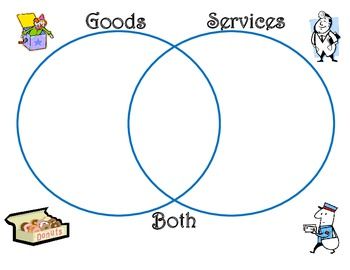 ProductJustification